Membership Application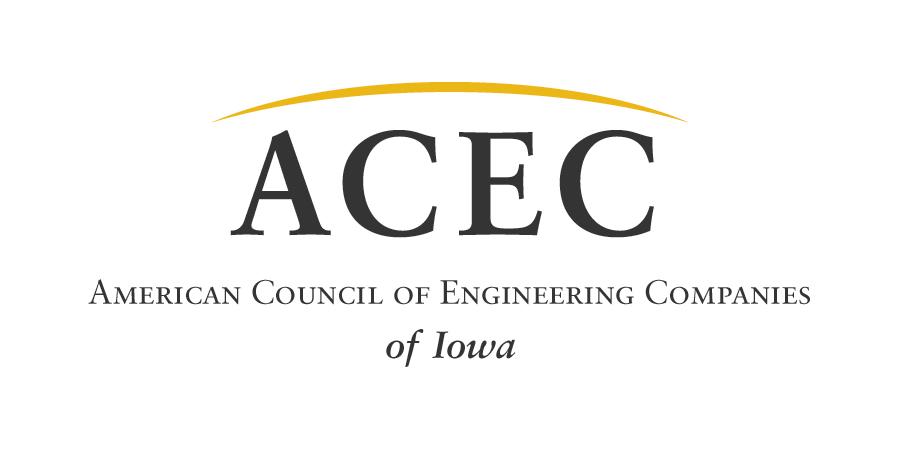  FIRM Information   Will be published online.Firm Name: 	Address: 	City/State/Zip: 	Phone: 		Toll Free: 		Fax: 	Firm Email: 		Website: 	Year Founded: 		Work Internationally? 		If so, list countries: 	Firm’s total number of employees is the total average of all personnel, principals, licensed professional engineers, design professionals, draftsmen, technicians (excluding part time or seasonal employees), clerical and all other employees on the firm’s payroll for the past calendar year. > Total Iowa Employees: 		Total Worldwide: 	 PRIMARY Contact Person   List additional individuals on Page 2The firm’s key contact person must be a principal in the firm and a professional engineer in the state of Iowa. This person must be located at the main firm office listed at the top of this page. Their name and title will be published online.Name (typed or printed): 		Title: 	 INDIVIDUAL Members   Including Primary Contact Person from Page 1First list the firm’s Primary Contact Person from the bottom of Page 1. Please also list principals, partners, officers and additional persons who have an interest in ACEC or ACEC/Iowa and who shall represent the firm as members. DISCIPLINES and AREAS of INTEREST   Will be published online.Please check the engineering practices applicable to your firm. Include only in-house capability by virtue of experience and having a licensed principal in the specific field.DISCIPLINES – Check all that apply.Acoustical/Air/Noise/VibrationArchitecturalChemicalCivil, AviationCivil, EnvironmentalCivil, General MunicipalCivil, GeotechnicalCivil, TransportationCogenerationCommunicationsComputer ApplicationsConstruction ManagementEarthquakeElectricalFire ProtectionForensicHazardous WasteHydrology/HydrogeologyIndustrialLaboratory Research FacilitiesLand DevelopmentMaterialsMechanicalMiningNatural GasOtherPlanningPlumbingSanitaryStructural, BuildingsStructural, GeneralSurveyingTechnologyTechnology Operations & PlanningUtilities/EnergyWater/WastewaterAREAS of INTEREST – Please check no more than 20.Acoustics, Noise Abatement Aerial PhotogrammetryAgricultural Development, Grain Storage, Farm MechanizationAir ModelingAir Pollution ControlAirports, Navaids, Airport Lighting, Aircraft FuelingAirports, Terminals and Hangars, Freight HandlingAppraisalsArchitecturalArchitectural Engineering-StructuralArctic FacilitiesAsbestos InspectionsAuditoriums & TheatresAutomation, Controls, InstrumentationBarracks, DormitoriesBicycle, PedestrianBiotech/PharmaceuticalBoundary DisputesBridgesBulk Material HandlingBulk TerminalsBulk Vessel DischargingCAD Services - DraftingCD-ROM ProductionCement PlantsCemeteries (planning & relocation)Chemical Processing & StorageChurches, ChapelsCivic Buildings & Community CentersCivil EngineeringCoastal EngineeringCoastal Engineering, Wetlands ManagementCodes, Standards, OrdinancesCogenerationCold Storage, Refrigeration, Fast FreezeCombustion EngineeringCommercial Building (low rise), Shopping CentersCommunications Systems, TV, MicrowaveComputer Facilities, Computer ScienceConservation & Resource ManagementConstruction InspectionConstruction Management, ObservationConstruction Testing & InspectionContract LawControl Room EnvironmentsCorrosion Control, Cathodic Protection; ElectrolysisCost EstimatingCranesD.O.T. Procedures & Training PlansDams (concrete, arch)Dams (earth, rock), Dikes, LeveesDesalinization (process & facilities)Design Build ApplicationsDining Halls, Clubs, RestaurantsDirectional DrillingDistricts AssessmentDrawing File ManagementDredging, Inlet ManagementDredging, Inlet ManagementDrilling & Monitoring WellsEarthquake DamageEcological & Archeological InvestigationsEducational Facilities, ClassroomsElectricalElectronicsElevators, Escalators, People-MoversEnergy Conservation, New Energy SourcesEngineering Consultations & ReportsEnvironmental Impact Studies, Assessments or StatementsEnvironmental PermittingEnvironmental RemediationErosion Control StudiesFallout Shelters, Blast-Resistant DesignFeasibility StudiesFibre OpticsField Houses, Gyms, StadiumsFire Protection, DetectionFisheries, Fish LaddersFlood ControlsFlour & Feed MillsFlow Monitoring, Meter VerificationForensic, Expert WitnessForestry & Forest ProductsGarages, Vehicle Maintenance Facilities, Parking DecksGas Systems (propane, natural, etc.)Geographic Information SystemsGeographic Informational ServicesGeologyGeotechnical EngineeringGeotechnical/Instrumentation MonitoringGIS MappingGolf Course DesignGPS SurveyingGrain ElevatorsGraphic DesignHarbors, Jetties, Piers, Ship Terminal FacilitiesHazardous WasteHealth Systems PlanningHeating, Ventilating, Air ConditioningHighrise, Air-Rights-Type BuildingsHighway StructuresHighways, Streets, Airfield Paving Parking LotsHistorical PreservationHospital & Medical FacilitiesHotels, MotelsHousing (residential, multi-family, apartments, condominiums)Hydraulics & PneumaticsHydroelectric, Planning & DesignHydrogeologyImprovement DistrictsIndustrial Bldgs, Manufacturing PlantsIndustrial HygieneIndustrial Process Quality ControlIndustrial Waste TreatmentInflow, Infiltration Field WorkInfrastructure Management SoftwareInterior Design, Space PlanningInternetIrrigation, DrainageJudicial & Courtroom FacilitiesLaboratories, Medical Research FacilitiesLaboratory TestingLand DevelopmentLand FillsLand Use PlanningLandscape ArchitectureLibraries, Museums, GalleriesLighting (exterior)Lighting (interior)Litigation & Claims ConsultingManagement ConsultingMappingMarine StructuresMaterials Handling Systems, Conveyors, SortersMaterials SpecificationsMeat Processing PlantsMechanicalMediation, Arbitration & Partnering SessionsMetallurgyMicroclimatology, Tropical EngineeringMicrotunnelingMilitary Design StandardsMilitary Facilities & ArmoriesMining & MineralogyMissile Facilities (silos, fuels, transport)Modular Systems Design, Pre-Fabricated Structures or ComponentsNatural GasNaval Architecture, Off-Shore PlatformsNuclear Facilities, Nuclear ShieldingOceanographic EngineeringOdor & Corrosion ControlOffice Buildings, Industrial ParksOrdnance, Munitions, Special WeaponsParking StructuresPartnering and Mediation ServicesPavement EvaluationPetroleum & Fuel (storage and distribution)Petroleum Exploration, RefiningPipelines (cross-country, liquid & gas)Planning & ReportsPlanning (community, regional, state)Planning (site, installation, and project)Plumbing & Piping DesignPneumatic Structures, Air-Support BuildingsPostal FacilitiesPoultry EngineeringPower Generation, Transmission, DistributionPrecast ConcretePrisons & Correctional FacilitiesProcess EngineeringProduct, Machine & Equipment DesignProductivity AnalysisProject and Program ManagementPurchasing and ProcurementPurchasing ProcurementRadar, Sonar, Radio & TelescopesRadio Frequency Systems & ShieldingRailroad, Rapid TransitRecreation FacilitiesRehabilitation (bldgs, structures, facilities)Remedial DesignResource Recovery, RecyclingRetail Stores & RestaurantsRight-of-Way ServicesRivers, Canals, Waterways, Flood ControlRoofing Consultant ServiceSafety Engineering, OSHA StudiesSanitary EngineeringScanning (AEC Drawings, CAD, Vectorize, Color Graphic Art, Full Scale)Scanning Electron MicroscopySea WallsSecurity Systems, Intruder & Smoke DetectionSeismic Designs & StudiesSewage Collection, Treatment & DisposalSmoke Testing ServicesSoils & Geologic Studies, FoundationsSolar Energy UtilizationSolid Wastes, Incineration, Land FillSpecial Environments, Clean Rooms, EtcSteel MillsStorm Water Handling & FacilitiesStructural Design, Special StructuresStructural Failure AnalysisSub-Surface Utility EngineeringSugar EngineeringSurveying, Platting, Mapping, Flood Plain StudiesSwimming PoolsTelephone SystemsTesting & Inspection ServicesTowers (self-supporting & guyed systems)Toxicology and Hazardous MaterialsTraffic & Transportation EngineeringTrainingTrenchless TechnologyTunnels & SubwaysUnderground Storage TanksUrban Renewals, Community DevelopmentUtilities (gas & steam)Value Analysis, Life-Cycle CostingVibration MitigationVibration MonitoringWarehouses & DepotsWater Resources, Hydrology, Ground WaterWater RightsWater Supply, Treatment & DistributionWelding EngineeringWind Tunnels, Research & Testing Facilities DesignWork Standards DevelopmentZoning, Land Use Studies Annual MEMBERSHIP DUES Information   May be paid QuarterlyThe budget for the fiscal year, beginning July 1, is based upon prompt payment of dues by the end of the first quarter. Dues not paid by December 15 are considered delinquent and the firm will be dropped from the membership roster. However, arrangements to make partial payments without loss of membership may be may be made with the approval of the Treasurer.All new member applicants are required to pay at minimum a prorated quarter of annual dues upon approval of membership. Thereafter, dues may be paid in full annually, or in four equal quarterly payments on the schedule below.First Quarter: July 1 – September 30	Third Quarter: January 1 – March 31Second Quarter: October 1 – December 31	Fourth Quarter: April 1 – June 30Membership dues are calculated upon the number of the firm’s employees, as declared on Page 1. 
For national ACEC membership:Parent Firm: Dues are based on all personnel in the home office, branch offices and subsidiaries, internationally.Branch Office: If the parent firm is not an ACEC member, dues are based upon all personnel in the branch office.For ACEC/Iowa membership: Dues are based upon all personnel in Iowa offices.Contributions or gifts to the American Council of Engineering Companies (ACEC) and the American Council of Engineering Companies of Iowa (ACEC/Iowa) are not tax deductible as charitable contributions for income tax purposes. However, they may be tax deductible as ordinary and necessary business expenses subject to restrictions imposed on association lobbying activities.2020-2021 Annual Membership Dues Table for ACEC and ACEC/IowaContact ACEC/Iowa at (515) 284-7055 about dues for firms larger than 44 employees. New Member SIGNATURE   Firm’s Primary Contact Person from Page 1Agreement and Certification: It is certified that this firm meets all the membership requirements. It is the intention of this firm and its employees to comply with the ACEC Ethical Guidelines, at http://www.acec.org/about/ethics.cfm. I understand that by providing my company’s mailing and email addresses, telephone and fax numbers, I consent for my firm to receive communications sent via regular mail, telephone, fax and email by ACEC and ACEC/Iowa.

Primary Contact Signature: 		Date: 	
Please return form to: ACEC/Iowa, 1080 Jordan Creek Parkway, Suite 1060 C, West Des Moines, IA  50266 OR info@cec-iowa.org.Firm location above should be Iowa Headquarters.  Please also list any Iowa branch offices below.If Firm location above is a subsidiary or branch office, please also list the out-of-state Headquarters office below.Use an additional page as needed.Firm location above should be Iowa Headquarters.  Please also list any Iowa branch offices below.If Firm location above is a subsidiary or branch office, please also list the out-of-state Headquarters office below.Use an additional page as needed.Firm location above should be Iowa Headquarters.  Please also list any Iowa branch offices below.If Firm location above is a subsidiary or branch office, please also list the out-of-state Headquarters office below.Use an additional page as needed.Firm location above should be Iowa Headquarters.  Please also list any Iowa branch offices below.If Firm location above is a subsidiary or branch office, please also list the out-of-state Headquarters office below.Use an additional page as needed.Firm location above should be Iowa Headquarters.  Please also list any Iowa branch offices below.If Firm location above is a subsidiary or branch office, please also list the out-of-state Headquarters office below.Use an additional page as needed.Firm location above should be Iowa Headquarters.  Please also list any Iowa branch offices below.If Firm location above is a subsidiary or branch office, please also list the out-of-state Headquarters office below.Use an additional page as needed.Firm location above should be Iowa Headquarters.  Please also list any Iowa branch offices below.If Firm location above is a subsidiary or branch office, please also list the out-of-state Headquarters office below.Use an additional page as needed.TypeHQ orIA BranchStreet AddressCityStateZipPhoneWith Area CodeFaxWith Area CodeDescribe Firm’s Services in 50 words or less:Describe Firm’s Services in 50 words or less:Describe Firm’s Services in 50 words or less:Describe Firm’s Services in 50 words or less:Describe Firm’s Services in 50 words or less:Describe Firm’s Services in 50 words or less:OwnershipOwnershipType of FirmSelect as many as applicableType of FirmSelect as many as applicableFirm AffiliationFirm AffiliationCorporationArchitectureIf the firm is engaged in or affiliated with a business that provides services other than engineering, land surveying or architectural design, please check the box at left and provide additional information below or on a separate page if needed:If the firm is engaged in or affiliated with a business that provides services other than engineering, land surveying or architectural design, please check the box at left and provide additional information below or on a separate page if needed:Limited Liability Company (LLC)Land SurveyingIf the firm is engaged in or affiliated with a business that provides services other than engineering, land surveying or architectural design, please check the box at left and provide additional information below or on a separate page if needed:If the firm is engaged in or affiliated with a business that provides services other than engineering, land surveying or architectural design, please check the box at left and provide additional information below or on a separate page if needed:Limited Liability Partnership (LLP)Professional EngineeringIf the firm is engaged in or affiliated with a business that provides services other than engineering, land surveying or architectural design, please check the box at left and provide additional information below or on a separate page if needed:If the firm is engaged in or affiliated with a business that provides services other than engineering, land surveying or architectural design, please check the box at left and provide additional information below or on a separate page if needed:PartnershipMinority StatusMinority StatusIf the firm is engaged in or affiliated with a business that provides services other than engineering, land surveying or architectural design, please check the box at left and provide additional information below or on a separate page if needed:If the firm is engaged in or affiliated with a business that provides services other than engineering, land surveying or architectural design, please check the box at left and provide additional information below or on a separate page if needed:Privately Owned CorporationCertified Small BusinessIf the firm is engaged in or affiliated with a business that provides services other than engineering, land surveying or architectural design, please check the box at left and provide additional information below or on a separate page if needed:If the firm is engaged in or affiliated with a business that provides services other than engineering, land surveying or architectural design, please check the box at left and provide additional information below or on a separate page if needed:Publicly Owned CorporationDBE  Disadvantaged Business EnterpriseIf the firm is engaged in or affiliated with a business that provides services other than engineering, land surveying or architectural design, please check the box at left and provide additional information below or on a separate page if needed:If the firm is engaged in or affiliated with a business that provides services other than engineering, land surveying or architectural design, please check the box at left and provide additional information below or on a separate page if needed:Professional Service Corporation (PC)DVBE  Disabled Veteran Owned BusinessIf the firm is engaged in or affiliated with a business that provides services other than engineering, land surveying or architectural design, please check the box at left and provide additional information below or on a separate page if needed:If the firm is engaged in or affiliated with a business that provides services other than engineering, land surveying or architectural design, please check the box at left and provide additional information below or on a separate page if needed:Sole ProprietorMBE  Minority Business EnterpriseIf the firm is engaged in or affiliated with a business that provides services other than engineering, land surveying or architectural design, please check the box at left and provide additional information below or on a separate page if needed:If the firm is engaged in or affiliated with a business that provides services other than engineering, land surveying or architectural design, please check the box at left and provide additional information below or on a separate page if needed:S CorporationWBE  Women’s Business EnterpriseIf the firm is engaged in or affiliated with a business that provides services other than engineering, land surveying or architectural design, please check the box at left and provide additional information below or on a separate page if needed:If the firm is engaged in or affiliated with a business that provides services other than engineering, land surveying or architectural design, please check the box at left and provide additional information below or on a separate page if needed:Personal PhoneWon’t bepublished onlinePersonal EmailWon’t be published onlineOffice LocationMay put City of officelocation from Pg. 1TitlePrin-cipal?PE - PLS ?NameList Primary Contact FirstEmployeesin IowaAnnual Duesfor ACECAnnual DuesFor ACEC/IATOTAL1$507.00$550.00$1,035.002$585.00$1,100.00$1,659.003$735.00$1,100.00$1,801.004$868.00$1,650.00$2,479.005$986.00$1,650.00$2,591.006$1,092.00$1,650.00$2,693.007$1,195.00$1,650.00$2,790.008$1,289.00$2,200.00$3,430.009$1,379.00$2,200.00$3,517.0010$1,466.00$2,200.00$3,599.0011$1,548.00$2,200.00$3,678.0012$1,627.00$2,200.00$3,753.0013$1,702.00$2,750.00$4,374.0014$1,776.00$2,750.00$4,445.0015$1,847.00$2,750.00$4,513.0016$1,918.00$2,750.00$4,581.0017$1,985.00$2,750.00$4,644.0018$2,052.00$2,750.00$4,708.0019$2,114.00$3,300.00$5,318.0020$2,177.00$3,300.00$5,378.0021$2,240.00$3,300.00$5,438.0022$2,299.00$3,300.00$5,495.00Employeesin IowaAnnual Duesfor ACECAnnual Duesfor ACEC/IATOTAL23$2,358.00$3,300.00$5,551.0024$2,417.00$3,300.00$5,607.0025$2,472.00$3,850.00$6,210.0026$2,531.00$3,850.00$6,266.0027$2,586.00$3,850.00$6,318.0028$2,637.00$3,850.00$6,367.0029$2,692.00$3,850.00$6,420.0030$2,743.00$3,850.00$6,469.0031$2,799.00$3,850.00$6,521.0032$2,850.00$3,850.00$6,570.0033$2,897.00$3,850.00$6,615.0034$2,948.00$4,400.00$7,214.0035$2,999.00$4,400.00$7.262.0036$3,046.00$4,400.00$7,307.0037$3,093.00$4,400.00$7,352.0038$3,141.00$4,400.00$7,398.0039$3,188.00$4,400.00$7,443.0040$3,235.00$4,400.00$7,488.0041$3,282.00$4,400.00$7,533.0042$3,325.00$4,400.00$7,574.0043$3,372.00$4,950.00$8,169.0044$3,416.00$4,950.00$8,210.00